4  классДля Жукова Жени на 29.04Русский язык   Устная работа с упр. 255, 257 с. 121. 122. Письм. у. 258 (1-й или 2-й абзац на выбор)  упр. 260.Матем.    С. 74, № 290, 293, 295. 297Это чертеж к задаче 293: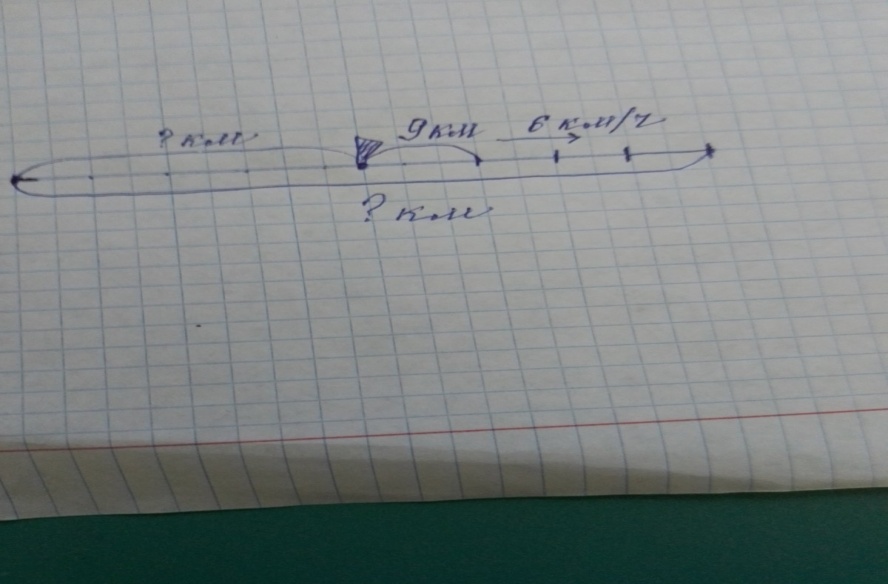 - Начерти отрезок длиной 9 см или 18 клеток, раздели его пополам и поставьте флажок. Это половина пути. От флажка вправо  3 клетки – этот отрезок означает 9 км, затем 3 раза по две клетки. Это означает 3 ч,   сверху стрелкой показываем  скорость 6 км/ч. Снизу весь отрезок -  дугой и подписываем  ? км.Чтение С. 150-157, вопросы  6, 7, 8 Окр. мир  Стр. 164-167 учебник, задания 1-3 с помощью учебника, фото зад. 4 раб. тетр.ДатаПредмет Класс ФИО учителяТема урокаСодержание урока 29.04Русский язык:4Сельникова В. Я.Предложение и словосочетаниеОпределите тип каждого предложения по интонации и  цели высказывания, напишите его, поставив  соответствующий знак препинания: О предложении //youtu.be/0bVXKeHJN4UКак красиво поёт весной маленький соловейО чём он поётЭто тайнаПодумайте об этомПой, лесной певец, не улетайПроверим: !  ?  .  !   !Устно выполнить упр. 261 с. 124.Упр. 262 по памяти. Выполнить разбор. Выписываем словосочетания. О словосочетании: https://youtu.be/rkxNxIRn0xY Подлежащее и сказуемое не является словосочетанием:  Собирает (что?) тучиСобирает ( …..) над равнинойРавниной (…?) моряРавниной (…. ?) седойСамостоятельно выполнить упр. 263.29.04математика4Сельникова В. Я.Закрепление изученногоРешение задачи № 298, с. 74                       288:24= 12 (дм)Обратные: Длина доски прямоугольной формы 24 дм, а её ширина 12 дм. Вычислите площадь доски.Площадь доски прямоугольной формы 288 дм2, а её ширина 12 дм. Найди длину доски. Выполнить задание 299, с. 75 фото образца:  и  видеоролик по окончании работы. https://youtu.be/cBfwHTVFrSUСтр. 75      Решение задачи № 300, 301 самостоятельно.Повторим действия с величинами: № 305, с. 75Образец: 5сут.- 18 ч = 4 сут. 6 ч       120 ч -18 ч= 102 ч   или   4 сут. 24 ч – 18 ч = 4 сут. 6 ч                2 ч – 35 мин = 1 ч 25 мин                120 мин – 35 мин = 85 мин   или 1 ч 60 мин – 35 мин = 1 ч 25 минВторую запись можно не делать, рассуждать устно.Дом. задание: стр. 75, № 302 29.04Физкультура 4Станиловская Е.В1. Теория Челночный бег 3х10 м.2. Игра «Мышеловка».Здравствуйте . Продолжаем урок  теория: Техника выполнения челночного бега  И внимательно изучить тему. Челночный бег — это одна из дисциплин в легкой атлетике, которая предполагает бег с многократной сменой направлений между точками А и Б. Чаще всего это забеги вперед-назад заданное число раз. Говоря простым языком, спортсмен должен на время пробежать нужную дистанцию заданное количество раз. Челночный бег 10х10, 3х10 и 4х9 входит в число тестов для сдачи нормативов ГТО, а также является обязательной дисциплиной на уроках физической культуры.Видео выполнения челночного бега поможет освоить, как бегать правильно челночный бег.https://youtu.be/CsAaRRkhDS0 Игра  « мышеловка» 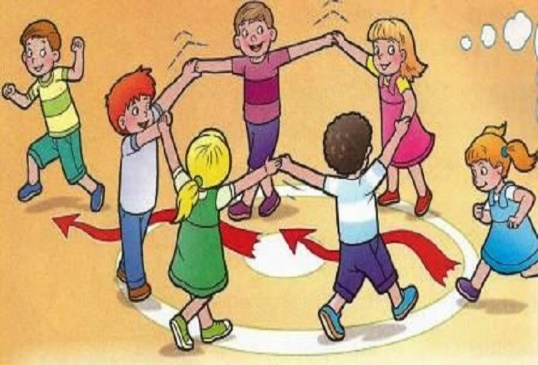 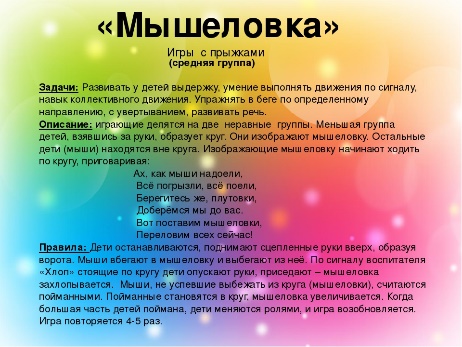 Игра : танец  повторяем все движения  https://youtu.be/kZUTrLqDJVQСпасибо. До свидания. 29. 04Изобразительное искусство4Евдокимова Ю.В.Юность и надежды1. Посмотрите на картинку, прочитайте стихотворение (картинка в группе Вайбер)– Ребята, а вы мечтаете? О чем? Исполняются ли ваши мечты?2. Тема нашего урока: «Юность и надежды».– Люди всех народов стремятся к счастью и верят, что в будущем жизнь будет лучше. Человек не может жить без мечты. А мечты и надежды связывают с юностью. В искусстве всех народов есть светлая тема радости жизни, красоты молодости, тема счастья.Многие художники изображали детей, юность: Леонардо да Винчи, Веласкес, Рембрандт, П. Рубенс, А. Венецианов, И. Репин, В. Серов и др. Пройдите по ссылке и посмотрите эти замечательные работы.  https://www.youtube.com/watch?time_continue=6&v=mDatSdGirSE&feature=emb_logo3. Задание (на выбор):Портрет  ребёнка - вспомните образ своих младших сестер, братьев, друзей, кого вы будете изображать.Придумайте и нарисуйте образ радости детства и светлой юности  (в помощь видеоурок по ссылке с поэтапным рисованием.https://www.youtube.com/watch?v=nmRGRTD9tHE&feature=emb_logo29.04ОРКСЭ 4Привалова Е.ВТема: Жизнь человека – высшая нравственная ценность- Здравствуйте дорогие ребята начнем наш урок! ( презентация урока прикреплена в группе вайбер)- Начнем наш урок с просмотра притчи «Самое ценное»-  Сегодня мы определимся, что значит:  «Жизнь человека – высшая нравственная ценность» -посмотрите презентацию урока (презентация  урока прикреплена в группе класса)- в заключении посмотрите притчу «Мальчик и яблоня»